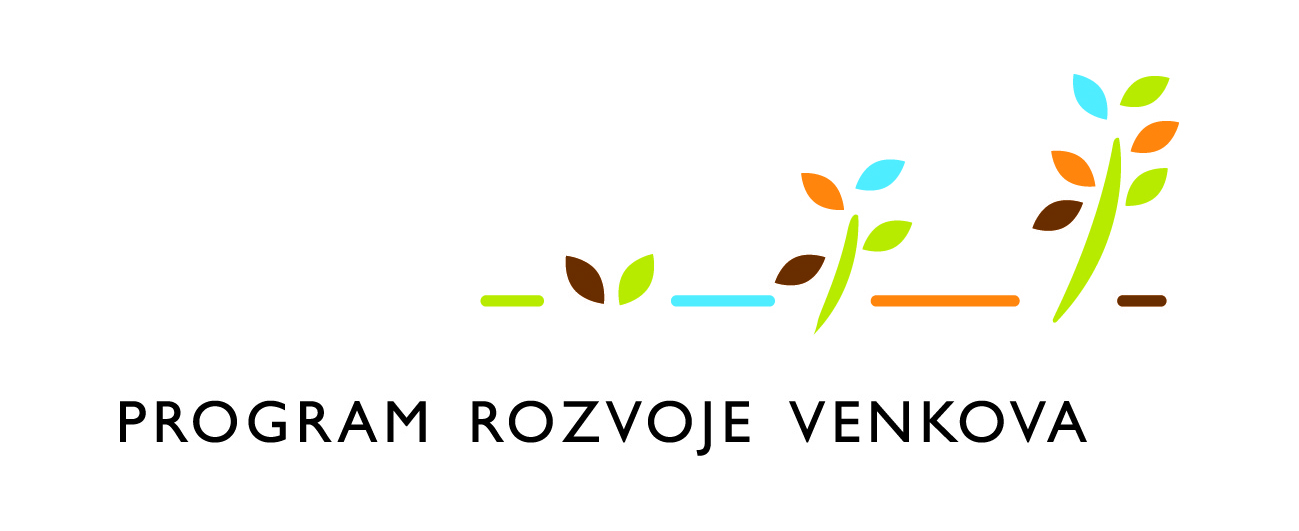 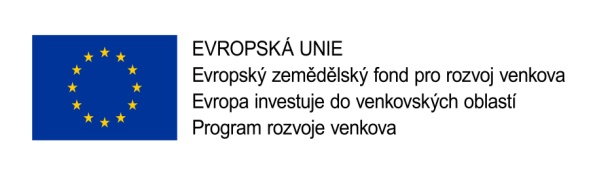 				Číslo smlouvy: …………………………….Uchazeči v návrhu Kupní smlouvy řádně a správně doplní údaje na vyznačených místech, a to v souladu s obsahem předkládané nabídky.KUPNÍ SMLOUVA O KOUPI MOVITÉ VĚCI – NÁVRHKterou uzavřeli:Název: 			…Sídlo:			…Tel./Fax:		…E-mail:			…IČ:			…	DIČ: 			…Bankovní spojení: 	…Osoba oprávněná zastupovat společnost: …Tel.:			…	jako prodávající na straně jedné		aNázev:			idrico s.r.o.Sídlo:			Radkovice u Hrotovic 56, PSČ: 675 59Tel.:			+420606068587E-mail:			lhornik@seznam.czIČ:			281 19 258DIČ:			CZ28119258Bankovní spojení:	2114666862/2700 	jako kupující na straně druhénásledovně:Čl. IPředmět plněníPředmětem plnění je dodávka a nákup strojevčetně dopravy (dále jen „zboží“). Prodávající se zavazuje (v souladu s § 2079 občanského zákoníku) kupujícímu dodat následující zboží:Dílčí část č.1: Pásové rýpadlo     (ANO / NE)Dílčí část č.2: Rýpadlo – nakladač (ANO / NE)    Dílčí část č.3: Totální stanice (ANO / NE)Dílčí část č.4:  Software (ANO / NE)(v případě dílčího plnění nehodí se škrkněte)- podrobná technická specifikace zboží je uvedena v příloze, která je nedílnou součástí této smlouvy.Čl. IIPovinnosti prodávajícíhoProdávající je povinen kupujícímu dodat zboží, předat mu doklady (technické osvědčení, návod na obsluhu, ES prohlášení o shodě), které se ke zboží vztahují a umožnit kupujícímu nabýt vlastnická práva ke zboží v souladu s touto smlouvou a s výše uvedeným zákonem. Zaškolení obsluhy v potřebné délce a rozsahu.Čl. IIIPovinnosti kupujícíhoKupující je povinen zaplatit za zboží kupní cenu a převzít dodané zboží v souladu se smlouvou.Kupující se zavazuje umožnit přístup určeným pracovníkům prodávajícího do prostor svého objektu za účelem splnění této smlouvy a provedení kompletace zboží.Nebezpečí za škody na zboží přechází na kupujícího v době, kdy převezme zboží od prodávajícího.Čl. IVDoba plnění a místo předáníProdávající je povinen dodat kupujícímu zboží ve specifikaci uvedené v čl. I této smlouvy na základě výzvy kupujícího. Pokud bude zboží dodáno bez předchozí výzvy kupujícího, je kupující oprávněn odmítnout převzetí zboží.Prodávající je povinen dodat kupujícímu zboží ve specifikaci uvedené v čl. I této smlouvy v termínu: do 15.06.2020. Nedodá-li prodávající předmět smlouvy v tomto termínu, může kupující v souladu s § 2001 občanského zákoníku od smlouvy odstoupit a smlouva tímto odstoupením zaniká.Místem předání zboží bude sídlo kupujícího na adrese: Radkovice u Hrotovic 56, PSČ: 675 59Prodávající zabezpečí kompletaci dodaného zboží a zaškolení obsluhy. Čl. VCena plněníKupní cena zboží uvedeného v čl. I této smlouvy je stanovena následovně:Čl. VIZpůsob úhradyPlatba bude provedena bankovním převodem na účet prodávajícího na základě vystaveného daňového dokladu se splatností maximálně 30 dnů od doručení daňového dokladu.Daňový doklad bude prodávajícím vystaven po protokolárním předání zboží.Všechny fakturované dodávky (zboží) budou v účetních/daňových dokladech členěny způsobem, který umožní jejich zařazení do jednotlivých položek výdajů dle dohody o poskytnutí dotace uzavřené k spolufinancování díla mezi Státním zemědělských intervenčním fondem a kupujícím.Čl. VIIZárukaZáruční doba činí 36 měsícůode dne uvedení zboží do provozu nebo 4.000Mth, podle toho co nastane dříve. Platí pro dílčí plnění 1. a 2.Záruční list je nedílnou součástí dokladů vztahujících se ke zboží, upřesňuje podmínky záruky.Záruka se nevztahuje na mechanické poškození stroje a na opotřebitelné díly.Čl. VIIISankceV případě pozdní úhrady kupní ceny za dodané zboží je prodávající oprávněn požadovat smluvní pokutu ve výši 0,02% z částky uvedené ve vystaveném daňovém dokladu za každý den prodlení.V případě, že nebude kupujícímu poskytnuta podpora na koupi předmětu této kupní smlouvy v rámci PRV, je kupující oprávněn do doby předání zboží odstoupit od smlouvy nebo ji vypovědět bez jakýchkoliv sankcí.V případě pozdního dodání zboží je kupující oprávněn požadovat smluvní pokutu ve výši 0,05% z ceny dodávky bez DPH za každý den prodlení.Čl. IXZávěrečná ustanoveníKupní smlouva je platná ode dne podpisu obou stran.Ostatní vztahy touto smlouvou neupravované se řídí občanským zákoníkem a předpisy s ní souvisejícími, případně dodatky k této smlouvě. Ke smlouvě je možné vyhotovit dodatky pouze v písemné podoběTato smlouva se vyhotovuje ve 3 stejnopisech, z nichž každý má platnost originálu. Nabývá účinnosti dnem podpisu obou smluvních stran. 2 vyhotovení smlouvy obdrží objednatel a 1 vyhotovení smlouvy obdrží zhotovitel.Smluvní strany sjednávají rozvazovací podmínku účinnosti smlouvy spočívající v tom, že v případě nepřidělení či zkrácení dotačních finančních prostředků určených pro účely úhrady ceny plnění ve smyslu této smlouvy příslušnými orgány rozhodujícími o dotaci, eventuálně v případě nerozhodnutí o přidělení dotace, je možné nejpozději do 31.02.2020 odstoupit od smlouvy. V takovém případě tato smlouva bez dalšího pozbývá účinnosti a smluvní strany jí nejsou dále vázány, aniž by si byly povinny navzájem cokoli kompenzovat, pokud se nedohodnou jinak. O této skutečnosti, jakož i o skutečnosti přidělení dotačních prostředků, je objednatel povinen bez zbytečného odkladu informovat prodávajícího. Prodávající není oprávněn požadovat náhradu škody respektive ušlého zisku z důvodu odstoupení kupujícího z výše uvedených důvodů.V …………………….. dne …………………………………………………………………						………………………………………………..	Prodávající							                   Kupující jméno a příjmení                                                                                                         idrico s.r.o.razítko a podpis osoby oprávněné jednat či zastupovat			Ing. Luděk Horník			Přílohy:Příloha č. 1 Technická specifikace (viz příloha č.3  Výzva k podání nabídky včetně  zadávací dokumentace ze dne 8.1.2020).ZbožíCena v Kč bez DPHDPH 21%Celkem v Kč s DPHDílčí část č.1: Pásové rýpadlo                    Dílčí část č.2: Rýpadlo - nakladač              Dílčí část č.3: Totální staniceDílčí část č.4:Software